Chemia klasa VII a, bTemat: Ćwiczenia utrwalające zagadnienia z działu ,,Łączenie się atomów. Równania reakcji chemicznej’’.Termin realizacji: 16 -20.03.2020. (Materiał przewidziany na dwie godziny lekcyjne) Przepisz i Wykonaj w zeszycie poniżej podane zadania utrwalające wiadomości i umiejętności z Działu IV, podręcznik str. 110-158: Zadania oznaczone * są dla chętnych.Po powrocie do szkoły zadania zostaną sprawdzone. Przedstaw za pomocą wzorów elektronowych sposób łączenia się atomów w cząsteczkach o podanych wzorach chemicznych. Następnie określ rodzaj występującego w nich wiązania chemicznego. a) O2						b) HF 					c) NaClRodzaj wiązania chemicznego: __________________	     	   ___________________	                  _________________Napisz wzory sumaryczne i strukturalne związków chemicznych utworzonych przez pierwiastki chemiczne o podanych wartościowościach.a) Cl(V) i O(II) ___________					c) S(VI) i O(II) ____________	b) Fe(III) i S(II) _____________				d) Ba(II) i Cl(I) _____________	3. Wykreśl części zdań w taki sposób, aby powstały informacje prawdziwe.Wiązanie chemiczne to trwały / nietrwały sposób połączenia atomów pierwiastków chemicznych dzięki oddziaływaniom elektronów walencyjnych / wszystkich elektronów.Kationy / aniony to jony obdarzone elektrycznym ładunkiem dodatnim, powstające w wyniku pobierania / oddawania elektronów walencyjnych. Stosunek objętości / stosunek mas pierwiastków chemicznych w każdym związku chemicznym jest stały i charakterystyczny dla danego związku.W reakcji chemicznej masa substratów / masa reagentów jest równa masie produktów .Elektroujemność to zdolność danego atomu pierwiastka chemicznego / związku chemicznego 
do odpychania / przyciągania elektronów.Oceń prawdziwość zdań. Zaznacz  P, jeśli zdanie jest prawdziwe, lub F – jeśli jest fałszywe.Uzupełnij równania reakcji chemicznych.____Al + ____S →____ Al2S3	b) ____Fe + ____Cl2 →____FeCl3Oblicz, ile gramów tlenu przereagowało z 2,4 g magnezu, jeśli w wyniku reakcji chemicznej powstał tlenek magnezu o masie 4 g.Oblicz stosunek masowy pierwiastków chemicznych w tlenku wapnia (mCa = 40 u, mO = 16 u) oraz zawartość procentową tlenu w tym związku chemicznym.* Masa cząsteczkowa pewnego związku chemicznego wynosi 98 u. W skład jego cząsteczki wchodzą 4 atomy tlenu, a zawartość wodoru w procentach masowych wynosi 3,1% (mH = 1 u, mO = 16 u). Ustal wzór sumaryczny tego związku chemicznego.Oblicz wartości indeksów stechiometrycznych (x, y) we wzorach sumarycznych związków chemicznych.3 Ba + N2 → BaxNy				x = _______	y = _______CxHy + 5 O2 → 3 CO2 + 4 H2O		x = _______	y = _______SixHy + 8 H2O → 2 Si(OH)4 + 7 H2		x = _______	y = _______Na podstawie wiedzy o właściwościach związków jonowych i kowalencyjnych odpowiedz na pytania – napisz odpowiednie wzory sumaryczne (tabela z informacją na ten temat znajduje się w podręczniku, s. 129). a) Który ze związków chemicznych ma wyższą temperaturę topnienia: SO3 czy Ag2O? _______b) Który ze związków chemicznych lepiej rozpuszcza się w wodzie: Cs2S czy FeS? ______c) Który ze związków chemicznych po dodaniu do wody przewodzi prąd elektryczny: NO czy NaCl? _______ Oblicz, w którym z nawozów o wzorach sumarycznych (NH4)2SO4 i NH4Cl zawartość procentowa azotu jest większa (mH = 1 u, mO = 16 u, mN = 14 u, mCl = 35,5 u, mS = 32 u). W wyniku spalenia w tlenie  siarki powstało  tlenku siarki(IV). Oblicz, ile gramów tlenu wzięło udział w reakcji chemicznej.Odpowiedź: W reakcji chemicznej wzięło udział ________ g tlenu.*  W pewnym tlenku siarki o masie cząsteczkowej 80 u zawartość procentowa (procent masowy) siarki wynosi 40%. Napisz wzór sumaryczny tego tlenku.Wzór tlenku: ________* Oblicz zawartość procentową tlenu w tlenku siarki(VI) SO3.
Obliczanie masy cząsteczkowej SO3, jeżeli mS = 32 u, a mO = 16 u:= ________________________________________Obliczanie zawartości procentowej tlenu w SO3:________ u SO3 stanowi 100%________ u tlenu stanowi x%x = _______________________Odpowiedź: Tlenek siarki(VI) zawiera ________% tlenu.Oblicz stosunek masowy pierwiastków chemicznych w podanych tlenkach. Skorzystaj z układu okresowego.Podpisz modele cząsteczek związków chemicznych. Wzory wybierz spośród podanych.B2O3  Na2O  SO3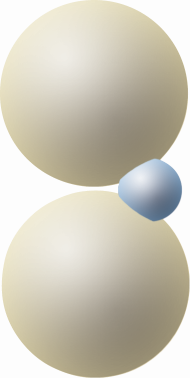 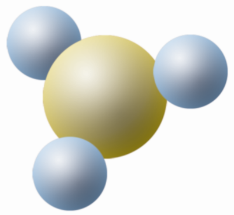 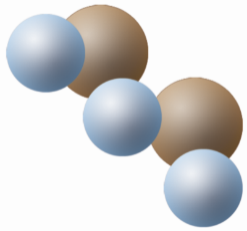 ____________________		________________		__________________Informacja do zadania 2.Pierwiastki chemiczne należące do 1. grupy układu okresowego są tylko jednowartościowe, a pierwiastki chemiczne położone w 2. grupie układu okresowego – tylko dwuwartościowe. Wartościowości tych pierwiastków chemicznych nie zapisujemy w nazwie.17. Uzupełnij tabelę.Napisz wzory sumaryczne i strukturalne związków chemicznych. Podaj wartościowości  pierwiastków chemicznych tworzących te związki.Źródło zadań: Nowa Era1.Związek chemiczny to substancja zbudowana z co najmniej dwóch różnych pierwiastków chemicznych, połączonych ze sobą trwale wiązaniami chemicznymi.PF2.Stosunek masowy pierwiastków chemicznych w mieszaninie i w związku chemicznym jest ściśle określony i stały.PF3.Spalanie wstążki magnezowej w płomieniu palnika to przykład reakcji syntezy.PF4.W cząsteczkach N2, O2, Br2 występują wiązania kowalencyjne (atomowe) spolaryzowane.PFsiarka+tlentlenek siarki(IV)_______ g+ ________ g________ gWzór związku chemicznegoStosunek masowyNOCuOSO2Nazwa związku chemicznegoWzór sumarycznyNazwa związku chemicznegoWzór sumarycznytlenek azotu(V)_________________________________________chlorek glinu_________________________________________siarczek ołowiu(IV)_________________________________________tlenek baru_________________________________________tlenek żelaza(III)_________________________________________Wzór sumaryczny____________________________________Wartościowość____________________________________Wzór strukturalny